CAMPUS DE CAMPO MOURÃOEDITAL Nº. 01/2023Processo Seletivo de Bolsistas de Extensão Universitária A Divisão de Extensão e Cultura – DEC da UNESPAR- Campus de Campo Mourão, em conformidade com o TERMO DE COLABORAÇÃO Nº 004/2023 ID.: 00423. Data de emissão: 16/03/2023. DISPENSA Nº 024/2023, firmado entre a UNESPAR e o Município de Campo Mourão, torna pública a realização de Processo Seletivo para concessão de bolsas de extensão universitária para estudantes do Curso de Geografia do Campus com vistas à participação no Projeto de Educação Ambiental sobre título “Conservação e Práticas de Educação Ambiental na Estação Ecológica do Cerrado Professora Diva Aparecida Camargo”, conforme segue:– DAS BOLSASAs bolsas de estudo serão de R$ 800,00 (Oitocentos reais), concedidas pelo prazo de 12 (doze) meses, com apoio do Fundo Municipal de Meio Ambiente com vistas a incentivar a participação de estudantes de graduação no desenvolvimento de atividades de Extensão universitária associadas a Educação Ambiental.- DAS CONDIÇÕES DE PARTICIPAÇÃOEstar regularmente matriculado entre a primeira e a terceira série do curso apontado no item 4 deste edital;Não ter vínculo empregatício;Possuir frequência no curso igual ou superior a 75% (setenta e cinco por cento);Apresentar histórico escolar com média suficiente para aprovação nos termos estatutários e regimentais da UNESPAR;Ter currículo atualizado na Plataforma Lattes do CNPq;- DAS VAGAS:– DOS PRÉ-REQUISITOS– DOS CRITÉRIOS DE SELEÇÃO- DAS INSCRIÇÕESOs interessados deverão encaminhar os seguintes documentos ao e-mail da Divisão de Extensão e Cultura – DEC dec.campomourao@unespar.edu.br no período de 07/06/2023  a 13/06/2023 até às 18h:Ficha de Inscrição (Anexo I) assinada e em versão PDF;Currículo Lattes Histórico Escolar – DO PLANO DE TRABALHO DOS BOLSISTASOs bolsistas deverão dedicar-se por 20 (vinte) horas semanais, conforme plano de trabalho constante do Anexo II deste edital.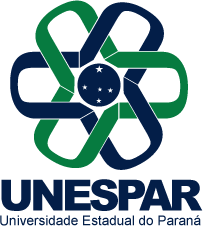 – DO RESULTADOO resultado do processo seletivo será divulgado, em edital, até o dia 26 de Junho de 2023, – na página da DEC da UNESPAR/CAMPO MOURÃO.- DOS CASOS OMISSOSOs casos omissos neste edital serão resolvidos pelo Colegiádo de Geografia deste Campus ou, em instância recursal, pela Comissão Interna de Extensão e Cultura da UNESPAR.Campo Mourão, 5 de Junho de 2023.Sérgio Luiz Maybuk Chefe da Divisão de Extensão e CulturaCampus de Campo MourãoPortaria 320/2021/REITORIA/UNESPARANEXO I – EDITAL Nº. 01/2023Processo Seletivo de Bolsistas de Extensão Universitária FICHA DE INSCRIÇÃODados pessoais:Dados acadêmicos:Declaro não possuir nenhum tipo de vínculo empregatício, de forma a poder me dedicar por 20 horas semanais como bolsista graduando ao Projeto/Programa pretendido, sob pena das implicações previstas na legislação.Declaro conhecer e concordar com os termos do Edital 01/2023 – DIVISÃO DE EXTENSÃO E CULTURA, amparado no convênio Nº 004/2023.Assumo inteira responsabilidade pelas informações contidas neste formulário, sob as penas da lei. 	, 	de 	de 2023.NomeANEXO II - PLANO DE TRABALHO PARA O BOLSISTACampo Mourão, 05 de Junho de 2023.Projeto/ProgramaCoordenador(a)vagasConservação e Práticas de Educação Ambiental na Estação Ecológica do Cerrado Professora Diva Aparecida CamargoOséias Cardoso1Projeto/ProgramaPré-requisitosConservação e Práticas de Educação Ambiental na Estação Ecológica do Cerrado Professora Diva Aparecida CamargoPré-requisitosAcadêmicos do 1º ao 3º anos do Curso de Geografia.	Boa comunicação interpessoal.Domínio dos aplicativos Word, Excel e Powerpoint.Projeto/ProgramaCritérios de SeleçãoConservação e Práticas de Educação Ambiental na Estação Ecológica do Cerrado Professora Diva Aparecida CamargoAnálise de Currículo lattes